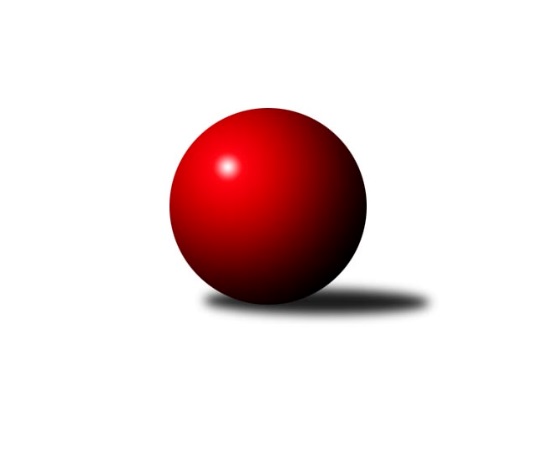 Č.24Ročník 2009/2010	3.4.2010Nejlepšího výkonu v tomto kole: 2634 dosáhlo družstvo: TJ  Odry ˝A˝Severomoravská divize 2009/2010Výsledky 24. kolaSouhrnný přehled výsledků:TJ  Odry ˝A˝	- HKK Olomouc ˝B˝	12:4	2634:2580		3.4.TJ  Krnov ˝B˝	- TJ Tatran Litovel ˝A˝	2:14	2300:2355		3.4.TJ Sokol Sedlnice ˝A˝	- TJ VOKD Poruba ˝A˝	10:6	2551:2426		3.4.TJ Kovohutě Břidličná ˝A˝	- TJ Sokol Chvalíkovice ˝A˝	4:12	2498:2544		3.4.KK Hranice ˝A˝	- TJ Horní Benešov ˝B˝	14:2	2491:2378		3.4.SKK Ostrava ˝A˝	- KK Šumperk ˝B˝	7:9	2485:2490		3.4.KK Minerva Opava ˝A˝	- Sokol Přemyslovice ˝B˝	14:2	2611:2519		3.4.Tabulka družstev:	1.	HKK Olomouc ˝B˝	24	16	3	5	225 : 159 	 	 2529	35	2.	KK Minerva Opava ˝A˝	24	15	4	5	245 : 139 	 	 2535	34	3.	TJ Sokol Chvalíkovice ˝A˝	24	15	0	9	225 : 159 	 	 2535	30	4.	TJ Tatran Litovel ˝A˝	24	13	3	8	220 : 164 	 	 2505	29	5.	TJ Kovohutě Břidličná ˝A˝	24	14	1	9	213 : 171 	 	 2521	29	6.	TJ  Odry ˝A˝	24	12	3	9	198 : 186 	 	 2507	27	7.	KK Hranice ˝A˝	24	11	3	10	203 : 181 	 	 2504	25	8.	TJ VOKD Poruba ˝A˝	24	12	0	12	199 : 185 	 	 2510	24	9.	SKK Ostrava ˝A˝	24	10	2	12	186 : 198 	 	 2517	22	10.	TJ Sokol Sedlnice ˝A˝	24	10	0	14	167 : 217 	 	 2486	20	11.	TJ  Krnov ˝B˝	24	8	1	15	159 : 225 	 	 2448	17	12.	KK Šumperk ˝B˝	24	7	2	15	143 : 241 	 	 2488	16	13.	Sokol Přemyslovice ˝B˝	24	7	1	16	157 : 227 	 	 2494	15	14.	TJ Horní Benešov ˝B˝	24	5	3	16	148 : 236 	 	 2487	13Podrobné výsledky kola:	 TJ  Odry ˝A˝	2634	12:4	2580	HKK Olomouc ˝B˝	Stanislav Ovšák	 	 216 	 234 		450 	 0:2 	 466 	 	241 	 225		Leopold Jašek	Jan Šebek	 	 202 	 235 		437 	 2:0 	 425 	 	204 	 221		Svatopluk Hopjan	Miroslav Dimidenko	 	 209 	 229 		438 	 2:0 	 432 	 	202 	 230		Josef Čapka	Jaroslav Lušovský	 	 211 	 223 		434 	 0:2 	 450 	 	220 	 230		Jiří Kropáč	Karel Chlevišťan	 	 220 	 218 		438 	 2:0 	 388 	 	185 	 203		Josef Šrámek	Petr Dvorský	 	 211 	 226 		437 	 2:0 	 419 	 	215 	 204		Milan Sekaninarozhodčí: Nejlepší výkon utkání: 466 - Leopold Jašek	 TJ  Krnov ˝B˝	2300	2:14	2355	TJ Tatran Litovel ˝A˝	Pavel Jalůvka	 	 208 	 180 		388 	 0:2 	 396 	 	193 	 203		František Baleka	Jan Holouš	 	 189 	 178 		367 	 0:2 	 393 	 	196 	 197		Jiří Čamek	Martin Weiss	 	 201 	 186 		387 	 2:0 	 360 	 	176 	 184		Jiří Fiala	Vladimír Vavrečka	 	 187 	 200 		387 	 0:2 	 393 	 	185 	 208		Jiří Kráčmar	František Vícha	 	 191 	 193 		384 	 0:2 	 425 	 	208 	 217		Kamil Axman	Pavel Buchta	 	 195 	 192 		387 	 0:2 	 388 	 	176 	 212		Miroslav Talášek *1rozhodčí: střídání: *1 od 51. hodu Stanislav BrosingerNejlepší výkon utkání: 425 - Kamil Axman	 TJ Sokol Sedlnice ˝A˝	2551	10:6	2426	TJ VOKD Poruba ˝A˝	Jan Stuchlík	 	 180 	 212 		392 	 0:2 	 399 	 	193 	 206		Petr Basta	Miroslav Mikulský	 	 221 	 209 		430 	 2:0 	 401 	 	197 	 204		Martin Skopal	Stanislav Brejcha	 	 222 	 220 		442 	 2:0 	 380 	 	185 	 195		Ivo Marek	Rostislav Kletenský	 	 200 	 232 		432 	 0:2 	 447 	 	233 	 214		Vladimír Trojek	Břetislav Mrkvica	 	 205 	 197 		402 	 0:2 	 418 	 	217 	 201		Rostislav Bareš	Ivo Stuchlík	 	 248 	 205 		453 	 2:0 	 381 	 	185 	 196		Ladislav Mikarozhodčí: Nejlepší výkon utkání: 453 - Ivo Stuchlík	 TJ Kovohutě Břidličná ˝A˝	2498	4:12	2544	TJ Sokol Chvalíkovice ˝A˝	Jiří Forcek	 	 227 	 208 		435 	 2:0 	 421 	 	216 	 205		Josef Hendrych	Jaroslav Doseděl	 	 208 	 204 		412 	 0:2 	 421 	 	201 	 220		Marek Hynar	Jiří Večeřa	 	 211 	 193 		404 	 0:2 	 417 	 	218 	 199		David Hendrych	Jan Doseděl	 	 209 	 187 		396 	 0:2 	 448 	 	209 	 239		Vladimír Valenta	Čestmír Řepka	 	 203 	 232 		435 	 2:0 	 418 	 	199 	 219		Jakub Hendrych	František Habrman	 	 227 	 189 		416 	 0:2 	 419 	 	213 	 206		Martin Šumníkrozhodčí: Nejlepší výkon utkání: 448 - Vladimír Valenta	 KK Hranice ˝A˝	2491	14:2	2378	TJ Horní Benešov ˝B˝	Jiří Terrich	 	 219 	 179 		398 	 2:0 	 382 	 	190 	 192		Zbyněk Černý	Vladimír Hudec	 	 222 	 209 		431 	 2:0 	 367 	 	193 	 174		Michal Rašťák	Petr  Pavelka st	 	 213 	 208 		421 	 2:0 	 399 	 	199 	 200		Vladislav Pečinka	Kamil Bartoš	 	 206 	 208 		414 	 2:0 	 412 	 	198 	 214		Robert Kučerka	Petr  Pavelka ml	 	 220 	 200 		420 	 2:0 	 399 	 	191 	 208		Zdeněk Černý	Karel Pitrun	 	 207 	 200 		407 	 0:2 	 419 	 	207 	 212		Tomáš Černýrozhodčí: Nejlepší výkon utkání: 431 - Vladimír Hudec	 SKK Ostrava ˝A˝	2485	7:9	2490	KK Šumperk ˝B˝	Miroslav Bohm	 	 198 	 200 		398 	 0:2 	 403 	 	182 	 221		Pavel Heinisch	Petr Holas	 	 215 	 201 		416 	 2:0 	 398 	 	192 	 206		Michal Strachota	Zdeněk Kuna	 	 189 	 184 		373 	 0:2 	 431 	 	201 	 230		Milan Vymazal	Miroslav Pytel	 	 197 	 222 		419 	 2:0 	 386 	 	180 	 206		Jan Semrád	Jiří Trnka	 	 220 	 244 		464 	 2:0 	 457 	 	205 	 252		Gustav Vojtek	Libor Tkáč	 	 220 	 195 		415 	 1:1 	 415 	 	206 	 209		Jaroslav Vymazalrozhodčí: Nejlepší výkon utkání: 464 - Jiří Trnka	 KK Minerva Opava ˝A˝	2611	14:2	2519	Sokol Přemyslovice ˝B˝	Zdeněk Chlopčík	 	 197 	 209 		406 	 2:0 	 390 	 	205 	 185		Jiří Šoupal	Stanislav Brokl	 	 218 	 227 		445 	 2:0 	 430 	 	207 	 223		Jan Sedláček	Luděk Slanina	 	 231 	 235 		466 	 2:0 	 414 	 	202 	 212		Milan Dvorský	Petr Luzar	 	 206 	 192 		398 	 0:2 	 440 	 	210 	 230		Zdeněk Peč	Aleš Fischer	 	 219 	 224 		443 	 2:0 	 422 	 	207 	 215		Zdeněk Grulich	Pavel Martinec	 	 237 	 216 		453 	 2:0 	 423 	 	204 	 219		Eduard Tomekrozhodčí: Nejlepší výkon utkání: 466 - Luděk SlaninaPořadí jednotlivců:	jméno hráče	družstvo	celkem	plné	dorážka	chyby	poměr kuž.	Maximum	1.	Luděk Slanina 	KK Minerva Opava ˝A˝	440.89	297.2	143.7	2.5	12/13	(470)	2.	Tomáš Černý 	TJ Horní Benešov ˝B˝	439.82	295.7	144.1	4.4	13/13	(490)	3.	Jiří Forcek 	TJ Kovohutě Břidličná ˝A˝	438.22	298.8	139.4	4.1	12/13	(487)	4.	Vladimír Heiser 	KK Minerva Opava ˝A˝	436.96	298.2	138.8	3.1	11/13	(494)	5.	Ivo Stuchlík 	TJ Sokol Sedlnice ˝A˝	436.74	292.6	144.1	2.3	12/13	(491)	6.	Leopold Jašek 	HKK Olomouc ˝B˝	436.72	289.1	147.7	3.3	13/13	(489)	7.	Jiří Trnka 	SKK Ostrava ˝A˝	435.83	290.8	145.0	2.6	10/13	(476)	8.	Jiří Kropáč 	HKK Olomouc ˝B˝	430.76	287.4	143.3	2.2	12/13	(483)	9.	Tomáš Fiury 	TJ Kovohutě Břidličná ˝A˝	430.48	296.2	134.3	3.6	9/13	(470)	10.	Stanislav Ovšák 	TJ  Odry ˝A˝	430.23	290.6	139.6	4.3	11/13	(491)	11.	Jaroslav Vymazal 	KK Šumperk ˝B˝	429.53	291.7	137.8	2.8	10/13	(482)	12.	Petr Brablec 	TJ VOKD Poruba ˝A˝	429.07	294.6	134.5	5.1	11/13	(497)	13.	Vladimír Valenta 	TJ Sokol Chvalíkovice ˝A˝	428.56	290.1	138.4	5.0	13/13	(449)	14.	Petr  Pavelka st 	KK Hranice ˝A˝	428.53	291.1	137.5	4.0	13/13	(479)	15.	Petr Dvorský 	TJ  Odry ˝A˝	428.33	292.9	135.4	3.8	12/13	(495)	16.	Martin Šumník 	TJ Sokol Chvalíkovice ˝A˝	427.30	289.2	138.1	5.3	10/13	(473)	17.	Jiří Čamek 	TJ Tatran Litovel ˝A˝	427.11	291.8	135.3	4.1	12/13	(469)	18.	Petr  Pavelka ml 	KK Hranice ˝A˝	426.62	291.4	135.2	4.2	13/13	(463)	19.	Eduard Tomek 	Sokol Přemyslovice ˝B˝	426.37	290.9	135.4	4.8	13/13	(473)	20.	Marek Hynar 	TJ Sokol Chvalíkovice ˝A˝	425.48	290.9	134.6	4.9	9/13	(456)	21.	Karel Chlevišťan 	TJ  Odry ˝A˝	425.02	289.7	135.3	4.1	10/13	(498)	22.	Josef Hendrych 	TJ Sokol Chvalíkovice ˝A˝	424.47	290.0	134.4	4.4	12/13	(480)	23.	Josef Šrámek 	HKK Olomouc ˝B˝	424.25	287.9	136.4	3.8	12/13	(479)	24.	Martin Skopal 	TJ VOKD Poruba ˝A˝	423.22	286.6	136.6	4.6	9/13	(470)	25.	Miroslav Talášek 	TJ Tatran Litovel ˝A˝	423.06	284.3	138.7	4.0	12/13	(461)	26.	Jakub Hendrych 	TJ Sokol Chvalíkovice ˝A˝	422.79	290.3	132.5	4.6	13/13	(440)	27.	Čestmír Řepka 	TJ Kovohutě Břidličná ˝A˝	422.67	287.7	135.0	3.6	11/13	(458)	28.	Petr Matějka 	KK Šumperk ˝B˝	422.10	284.7	137.4	4.3	12/13	(475)	29.	Zdeněk Chlopčík 	KK Minerva Opava ˝A˝	422.08	289.5	132.6	6.2	12/13	(455)	30.	Jiří Procházka 	TJ Kovohutě Břidličná ˝A˝	421.76	290.1	131.7	5.7	12/13	(474)	31.	Aleš Fischer 	KK Minerva Opava ˝A˝	421.18	285.3	135.9	5.1	10/13	(452)	32.	Zdeněk Kuna 	SKK Ostrava ˝A˝	421.15	289.7	131.4	5.5	10/13	(475)	33.	Milan Zezulka 	TJ  Odry ˝A˝	420.96	293.5	127.5	6.1	9/13	(476)	34.	Zdeněk Černý 	TJ Horní Benešov ˝B˝	420.92	288.9	132.0	5.1	13/13	(482)	35.	Jan Stuchlík 	TJ Sokol Sedlnice ˝A˝	419.74	287.7	132.0	5.1	11/13	(466)	36.	Petr Basta 	TJ VOKD Poruba ˝A˝	419.35	292.4	127.0	6.6	10/13	(463)	37.	Zdeněk Peč 	Sokol Přemyslovice ˝B˝	418.64	287.8	130.8	5.9	13/13	(462)	38.	Zdeněk Grulich 	Sokol Přemyslovice ˝B˝	418.15	291.7	126.5	5.4	13/13	(465)	39.	Miluše Rychová 	TJ  Krnov ˝B˝	417.82	288.7	129.1	6.4	11/13	(448)	40.	Miroslav Dimidenko 	TJ  Odry ˝A˝	417.60	285.8	131.8	5.7	13/13	(462)	41.	Michal Strachota 	KK Šumperk ˝B˝	417.29	288.3	128.9	4.5	13/13	(454)	42.	Miroslav Pytel 	SKK Ostrava ˝A˝	416.71	285.0	131.8	5.2	12/13	(464)	43.	David Hendrych 	TJ Sokol Chvalíkovice ˝A˝	415.75	292.7	123.1	5.9	13/13	(453)	44.	Stanislav Brosinger 	TJ Tatran Litovel ˝A˝	415.60	286.9	128.7	5.9	12/13	(450)	45.	Stanislav Brejcha 	TJ Sokol Sedlnice ˝A˝	415.58	284.8	130.7	5.2	12/13	(446)	46.	Rostislav Bareš 	TJ VOKD Poruba ˝A˝	415.32	283.9	131.4	4.8	12/13	(455)	47.	Jiří Večeřa 	TJ Kovohutě Břidličná ˝A˝	415.08	283.2	131.9	5.2	10/13	(453)	48.	Kamil Bartoš 	KK Hranice ˝A˝	414.52	285.1	129.5	5.8	11/13	(453)	49.	Ladislav Mika 	TJ VOKD Poruba ˝A˝	414.30	288.9	125.4	5.9	11/13	(475)	50.	Vladimír Hudec 	KK Hranice ˝A˝	414.27	285.9	128.3	5.8	13/13	(457)	51.	Pavel Martinec 	KK Minerva Opava ˝A˝	413.82	282.4	131.4	4.6	10/13	(465)	52.	Miroslav Složil 	SKK Ostrava ˝A˝	413.50	289.4	124.1	6.8	13/13	(471)	53.	Jiří Kráčmar 	TJ Tatran Litovel ˝A˝	412.98	286.1	126.9	4.8	12/13	(456)	54.	Jan Semrád 	KK Šumperk ˝B˝	412.63	290.4	122.2	6.8	10/13	(487)	55.	Jiří Terrich 	KK Hranice ˝A˝	412.15	288.4	123.8	6.1	13/13	(447)	56.	Ivo Marek 	TJ VOKD Poruba ˝A˝	412.13	284.5	127.7	5.7	11/13	(448)	57.	Rostislav Kletenský 	TJ Sokol Sedlnice ˝A˝	412.05	280.4	131.6	4.4	10/13	(467)	58.	Jan Doseděl 	TJ Kovohutě Břidličná ˝A˝	411.78	284.8	127.0	5.2	13/13	(468)	59.	Karel Pitrun 	KK Hranice ˝A˝	411.66	283.8	127.9	5.9	13/13	(468)	60.	Jiří Šoupal 	Sokol Přemyslovice ˝B˝	411.25	285.5	125.7	6.6	12/13	(453)	61.	Milan Vymazal 	KK Šumperk ˝B˝	411.05	285.8	125.3	5.7	10/13	(459)	62.	Milan Sekanina 	HKK Olomouc ˝B˝	410.49	282.0	128.5	4.9	11/13	(459)	63.	Jan Holouš 	TJ  Krnov ˝B˝	409.75	284.5	125.2	7.2	11/13	(429)	64.	František Vícha 	TJ  Krnov ˝B˝	409.69	283.6	126.1	7.9	13/13	(452)	65.	Zbyněk Černý 	TJ Horní Benešov ˝B˝	409.53	287.0	122.6	6.0	13/13	(478)	66.	František Baleka 	TJ Tatran Litovel ˝A˝	409.40	283.4	126.0	5.1	13/13	(455)	67.	Jan Polášek 	SKK Ostrava ˝A˝	409.37	287.2	122.1	4.9	11/13	(448)	68.	Josef Plšek 	KK Minerva Opava ˝A˝	409.30	282.9	126.4	6.2	10/13	(455)	69.	Milan Dvorský 	Sokol Přemyslovice ˝B˝	409.12	281.6	127.6	5.4	12/13	(476)	70.	Břetislav Mrkvica 	TJ Sokol Sedlnice ˝A˝	407.80	279.5	128.3	6.1	12/13	(454)	71.	Miroslav Mikulský 	TJ Sokol Sedlnice ˝A˝	406.09	289.4	116.7	7.5	12/13	(441)	72.	Vladislav Pečinka 	TJ Horní Benešov ˝B˝	405.78	282.3	123.5	6.8	10/13	(442)	73.	Jan Šebek 	TJ  Odry ˝A˝	405.15	282.9	122.2	5.6	12/13	(451)	74.	Vladimír Vavrečka 	TJ  Krnov ˝B˝	405.10	279.3	125.8	6.5	10/13	(453)	75.	Gustav Vojtek 	KK Šumperk ˝B˝	404.99	276.0	129.0	6.0	11/13	(465)	76.	Stanislav Kopal 	TJ  Krnov ˝B˝	395.71	280.5	115.2	8.1	9/13	(411)	77.	Svatopluk Hopjan 	HKK Olomouc ˝B˝	394.66	279.7	114.9	7.7	9/13	(452)		Petr Rak 	TJ Horní Benešov ˝B˝	462.00	321.0	141.0	2.0	1/13	(462)		Radek Hejtman 	HKK Olomouc ˝B˝	458.00	308.0	150.0	3.0	1/13	(458)		Ladislav Mrakvia 	HKK Olomouc ˝B˝	456.00	315.0	141.0	7.0	1/13	(456)		Zdeněk Palyza 	KK Šumperk ˝B˝	453.00	298.0	155.0	2.0	1/13	(453)		Jakub Mokoš 	TJ Tatran Litovel ˝A˝	447.00	306.0	141.0	3.0	1/13	(447)		Petr Axman 	TJ Tatran Litovel ˝A˝	442.00	274.0	168.0	2.0	1/13	(442)		Martin Jindra 	TJ Tatran Litovel ˝A˝	440.00	305.0	135.0	5.0	1/13	(440)		Zdeněk Kment 	TJ Horní Benešov ˝B˝	438.33	294.7	143.7	4.0	1/13	(440)		Roman Beinhauer 	TJ Sokol Chvalíkovice ˝A˝	437.83	291.3	146.5	2.0	3/13	(467)		Vojtěch Jurníček 	Sokol Přemyslovice ˝B˝	437.00	288.0	149.0	0.5	2/13	(454)		Petr Kozák 	TJ Horní Benešov ˝B˝	435.33	295.7	139.7	4.3	3/13	(469)		Radek Grulich 	Sokol Přemyslovice ˝B˝	433.50	285.5	148.0	3.0	1/13	(442)		Kamil Axman 	TJ Tatran Litovel ˝A˝	433.15	294.2	138.9	4.3	8/13	(474)		Pavel Gerlich 	SKK Ostrava ˝A˝	432.50	292.0	140.5	5.5	2/13	(458)		František Opravil 	KK Hranice ˝A˝	432.00	292.0	140.0	3.0	1/13	(432)		Radek Vícha 	KK Minerva Opava ˝A˝	432.00	297.0	135.0	4.5	2/13	(457)		Štefan Šatek 	TJ  Krnov ˝B˝	431.33	287.0	144.3	3.8	2/13	(450)		Radek Malíšek 	HKK Olomouc ˝B˝	430.83	295.6	135.3	3.0	8/13	(484)		Jaroslav Jedelský 	KK Šumperk ˝B˝	429.50	290.1	139.4	4.5	2/13	(479)		František Deingruber 	SKK Ostrava ˝A˝	429.33	286.7	142.7	3.7	3/13	(455)		Vladimír Trojek 	TJ VOKD Poruba ˝A˝	428.10	295.4	132.7	5.8	6/13	(447)		Alexandr Rájoš 	KK Šumperk ˝B˝	427.50	286.0	141.5	5.0	1/13	(429)		Tomáš Truxa 	TJ Tatran Litovel ˝A˝	427.00	286.0	141.0	3.0	1/13	(427)		Petr Holas 	SKK Ostrava ˝A˝	426.48	291.3	135.2	3.3	8/13	(460)		Pavel Heinisch 	KK Šumperk ˝B˝	426.07	286.4	139.7	3.7	6/13	(448)		Libor Tkáč 	SKK Ostrava ˝A˝	423.36	285.6	137.8	5.3	7/13	(448)		Jan Sedláček 	Sokol Přemyslovice ˝B˝	423.02	295.0	128.0	5.2	7/13	(450)		Miroslav Šupák 	TJ  Krnov ˝B˝	422.15	282.8	139.4	3.4	5/13	(460)		Marian Hošek 	HKK Olomouc ˝B˝	420.56	286.6	133.9	3.3	5/13	(467)		Michael Dostál 	TJ Horní Benešov ˝B˝	419.67	288.0	131.7	8.0	3/13	(477)		Michal Rašťák 	TJ Horní Benešov ˝B˝	418.29	285.5	132.8	5.9	7/13	(458)		Pavel Močár 	Sokol Přemyslovice ˝B˝	416.00	274.0	142.0	4.0	1/13	(416)		Robert Kučerka 	TJ Horní Benešov ˝B˝	415.33	281.3	134.0	7.3	3/13	(433)		Martin Juřica 	TJ Sokol Sedlnice ˝A˝	414.89	278.1	136.8	5.2	3/13	(459)		Petr Vaněk 	TJ  Krnov ˝B˝	414.50	282.2	132.3	6.0	7/13	(461)		Leoš Řepka 	TJ Kovohutě Břidličná ˝A˝	413.26	285.1	128.1	4.5	7/13	(443)		Josef Čapka 	HKK Olomouc ˝B˝	413.23	290.5	122.7	8.9	6/13	(456)		Jaroslav Lušovský 	TJ  Odry ˝A˝	412.31	283.0	129.3	4.0	7/13	(463)		Vojtěch Rozkopal 	TJ  Odry ˝A˝	412.00	290.0	122.0	6.0	1/13	(412)		Antonín Hendrych 	TJ Sokol Chvalíkovice ˝A˝	411.67	288.0	123.7	8.3	3/13	(436)		Petr Luzar 	KK Minerva Opava ˝A˝	411.58	291.1	120.5	6.6	5/13	(429)		Josef Šustek 	TJ  Odry ˝A˝	410.00	288.0	122.0	8.0	1/13	(410)		Stanislav Brokl 	KK Minerva Opava ˝A˝	408.79	284.6	124.1	5.9	7/13	(467)		Lukáš Sedláček 	Sokol Přemyslovice ˝B˝	408.55	288.3	120.3	6.0	7/13	(449)		Martin Sedlář 	KK Šumperk ˝B˝	407.56	287.3	120.2	9.7	3/13	(439)		Pavel Buchta 	TJ  Krnov ˝B˝	405.50	281.5	124.0	9.0	2/13	(424)		Jaroslav Chvostek 	TJ Sokol Sedlnice ˝A˝	405.45	278.3	127.2	4.7	5/13	(441)		František Habrman 	TJ Kovohutě Břidličná ˝A˝	405.00	279.5	125.5	7.5	1/13	(416)		Jan Mika 	TJ VOKD Poruba ˝A˝	404.75	274.5	130.2	6.6	8/13	(438)		Miroslav Fric 	KK Šumperk ˝B˝	404.00	273.0	131.0	3.0	1/13	(404)		Vladimír Korta 	SKK Ostrava ˝A˝	403.87	278.3	125.5	5.7	5/13	(434)		Marek Bilíček 	TJ Horní Benešov ˝B˝	403.04	280.3	122.7	6.3	6/13	(442)		Miroslav Adámek 	KK Šumperk ˝B˝	403.00	288.0	115.0	10.0	1/13	(403)		Michal Blažek 	TJ Horní Benešov ˝B˝	401.50	286.0	115.5	9.5	2/13	(420)		Martin Weiss 	TJ  Krnov ˝B˝	401.20	272.3	128.9	7.9	6/13	(447)		Miroslav Sigmund 	TJ Tatran Litovel ˝A˝	401.00	268.0	133.0	8.0	1/13	(401)		Petr Dankovič 	TJ Horní Benešov ˝B˝	401.00	268.5	132.5	2.5	2/13	(413)		Jiří Brož 	TJ  Odry ˝A˝	400.00	285.0	115.0	5.0	1/13	(400)		Milan Kolář 	Sokol Přemyslovice ˝B˝	400.00	294.0	106.0	8.0	1/13	(400)		Miroslav Bohm 	SKK Ostrava ˝A˝	398.00	273.0	125.0	3.0	1/13	(398)		Radek Hendrych 	TJ Sokol Chvalíkovice ˝A˝	397.33	272.7	124.7	5.7	1/13	(411)		Pavel Jalůvka 	TJ  Krnov ˝B˝	397.00	272.8	124.2	4.6	3/13	(434)		Marek Frydrych 	KK Hranice ˝A˝	397.00	294.0	103.0	12.0	1/13	(397)		Josef Suchan 	KK Šumperk ˝B˝	395.33	265.7	129.7	5.3	3/13	(418)		Vladimír Kostka 	TJ Sokol Chvalíkovice ˝A˝	395.08	275.9	119.2	8.6	5/13	(436)		Jaroslav Doseděl 	TJ Kovohutě Břidličná ˝A˝	395.00	268.0	127.0	5.0	2/13	(412)		Milan Karas 	TJ  Odry ˝A˝	394.00	276.0	118.0	5.0	1/13	(394)		Jiří Vrobel 	TJ Tatran Litovel ˝A˝	392.00	292.0	100.0	8.0	1/13	(392)		Anna Dosedělová 	TJ Kovohutě Břidličná ˝A˝	391.00	283.0	108.0	10.0	1/13	(391)		Zdeněk Fiury ml.  ml.	TJ Kovohutě Břidličná ˝A˝	389.00	255.0	134.0	2.0	1/13	(389)		Jiří Fiala 	TJ Tatran Litovel ˝A˝	388.33	281.0	107.3	8.0	3/13	(407)		Jaroslav Lakomý 	TJ  Krnov ˝B˝	387.00	269.5	117.5	11.0	2/13	(405)		Martin Chalupa 	KK Minerva Opava ˝A˝	385.00	273.0	112.0	10.0	1/13	(385)		Jan Lenhart 	KK Hranice ˝A˝	380.50	267.0	113.5	5.5	2/13	(404)		Zdeněk Šíma 	TJ  Odry ˝A˝	380.00	281.0	99.0	12.0	1/13	(380)		David Čulík 	TJ Tatran Litovel ˝A˝	378.00	284.0	94.0	10.0	1/13	(378)		Michal Vavrák 	TJ Horní Benešov ˝B˝	376.94	270.1	106.8	9.7	6/13	(423)		Petr Daranský 	TJ  Krnov ˝B˝	370.00	255.0	115.0	12.0	1/13	(370)		Ivo Mrhal  st.	TJ Kovohutě Břidličná ˝A˝	370.00	264.0	106.0	12.0	2/13	(385)		Petr Sobotík 	TJ Sokol Sedlnice ˝A˝	370.00	270.0	100.0	10.0	1/13	(370)		Dalibor Vinklar 	KK Hranice ˝A˝	358.00	279.0	79.0	14.0	1/13	(358)		Jaromír Čech 	TJ  Krnov ˝B˝	350.50	265.5	85.0	13.5	2/13	(360)		Jiří Kankovský 	Sokol Přemyslovice ˝B˝	340.00	252.0	88.0	17.0	1/13	(340)Sportovně technické informace:Starty náhradníků:registrační číslo	jméno a příjmení 	datum startu 	družstvo	číslo startu
Hráči dopsaní na soupisku:registrační číslo	jméno a příjmení 	datum startu 	družstvo	Program dalšího kola:25. kolo10.4.2010	so	9:00	TJ Tatran Litovel ˝A˝ - HKK Olomouc ˝B˝	10.4.2010	so	9:00	TJ  Odry ˝A˝ - TJ VOKD Poruba ˝A˝	10.4.2010	so	9:00	TJ  Krnov ˝B˝ - TJ Sokol Chvalíkovice ˝A˝	10.4.2010	so	9:00	TJ Sokol Sedlnice ˝A˝ - TJ Horní Benešov ˝B˝	10.4.2010	so	9:00	TJ Kovohutě Břidličná ˝A˝ - KK Šumperk ˝B˝	10.4.2010	so	9:00	KK Hranice ˝A˝ - Sokol Přemyslovice ˝B˝	10.4.2010	so	9:00	SKK Ostrava ˝A˝ - KK Minerva Opava ˝A˝	Nejlepší šestka kola - absolutněNejlepší šestka kola - absolutněNejlepší šestka kola - absolutněNejlepší šestka kola - absolutněNejlepší šestka kola - dle průměru kuželenNejlepší šestka kola - dle průměru kuželenNejlepší šestka kola - dle průměru kuželenNejlepší šestka kola - dle průměru kuželenNejlepší šestka kola - dle průměru kuželenPočetJménoNázev týmuVýkonPočetJménoNázev týmuPrůměr (%)Výkon5xLeopold JašekOlomouc B4666xJiří TrnkaOstrava A111.54645xLuděk SlaninaMinerva A4664xLuděk SlaninaMinerva A110.24665xJiří TrnkaOstrava A4641xGustav VojtekŠumperk B109.824573xGustav VojtekŠumperk B4574xVladimír ValentaChvalíkov. A109.024482xPavel MartinecMinerva A4538xIvo StuchlíkSedlnice A108.614536xIvo StuchlíkSedlnice A4534xLeopold JašekOlomouc B107.55466